Szociális Munka Szak (BA)                         I. ÉVFOLYAM 2022/23. 2. félév	      6-os teremSzociális Munka Szak (BA)    II. ÉVFOLYAM 2022/23. 2. félév               3-as teremKISGYAKORLATI HETEK (nappali): március 06-10.; március 27-31.; április 17-21.; L_ egy hét (a félév szorgalmi időszakán belüli bármely időpontban)Szociális Munkás Szak (BA)                           III. ÉVFOLYAM 2022/23. 2. félév		 4-es teremHétfőKeddSzerdaLev. időpontok: 03.01.; 03.22.; 04.26.; 05.10CsütörtökLev. időpontok: 03.02.; 03.23.; 04.27.; 05.11PéntekLev. időpontok: 03.03.; 03.24.; 04.28.; 05.12.Pedagógiai alapismeretekDr. Sebestyén József8.15-9.45Szakmai nyelv német Mészáros Ágota8.30-9.45Társadalomtört. -ism. 2. ea+szem.Dr. Hudi József8.00-10.30Társadalom-és szociálpolitikai alapismeretek I.ea+szem.Dr. Nyilas Mihály10.00-12.15 3tóPszichológiai és fejlődéslélektani alapismeretek II. Dr. Török Izsák 10.00-11.30SzociáletikaDr. Birher Nándor10.45-12.15I-II.évf. együttBevezetés a szociális munka elméletébe és gyakorlatába II. ea+szem. Dr. Tóbiás László12.45-15.00 3tóSzociális kutatás I.ea+szem.Dr. Ivony Éva12.00-14.15Szociális jogGyőri Piroskavendég előadó: Dr. Csajbi Veronika L_12.45-14.45Szakmai nyelv angol Mészáros Ágnes15.15-16.45Szociális kutatás I.ea+szem.Dr. Ivony Éva12.00-14.15Szociális jogGyőri Piroskavendég előadó: Dr. Csajbi Veronika L_12.45-14.45SszKódTantárgy neveOktató neveHeti óraszámHeti óraszámÉrtékelés módjaKreditSszKódTantárgy neveOktató neveelm.gyak.Értékelés módjaKreditSZM4101sz/2L_ SZM4101sz/2Bevezetés a szoc. munka elméletébe és gyakorlatába II. Dr. Tóbiás László1gyj2SZM4101e/2L_ SZM4101e/2Bevezetés a szoc. munka elméletébe és gyakorlatába II.Dr. Tóbiás László2koll. 3 BT7101L_ BT7101Pedagógiai alapismeretekDr. Sebestyén József2koll.3BT 6103/2L_ BT 6103/2Pszichológiai és fejlődéslélektani alapismeretek II.Dr. Török István 2koll.3BT7302;L_ BT7302Szociáletika Dr. Birher Nándor11gyj2J(t)5203 L_ J(t)5203Szociális jog Győri PiroskaDr. Csajbi Veronika11koll.3SZM4213e;L_Szociális kutatás I. eaDr. Ivony Éva1koll.3SZM4213sz; L_Szociális kutatás I. szemináriumDr. Ivony Éva1gyj2TM2102e/2 L_ TM2102e/2Társadalomtörténet, –ismeret II.Dr. Hudi József2koll3 TM2102sz/2L_ TM2102sz/2; Társadalomtörténet, –ismeret II. szemináriumDr. Hudi József1gyj2TSZP3102 e/1 L_ TSZP3102 e/1 Társadalom-és szociálpolitikai alapismeretek I.eaDr. Nyilas Mihály2koll. 3 TSZP3102sz/1 L_ TSZP3102sz/1Társadalom-és szociálpolitikai alapismeretek I. szem.Dr. Nyilas Mihály1gyj2Összesen:31választható:L_SZVSZINYA/2L_SZVISZNYN/2Angol szociális szakmai nyelv vagyNémet szociális szakmai nyelvMészáros ÁgnesMészáros Ágota2gyj2SzerdaLev. időpontok: 03.01.; 03.22.; 04.26.; 05.10CsütörtökLev. időpontok: 03.02.; 03.23.; 04.27.; 05.11.PéntekLev. időpontok: 03.03.; 03.24.; 04.28.; 05.12.Szociális munka csoportokkal Magvas Mária8.30-10.00Szociális munka speciális kliensekkel II. (Idősekkel és kórházakban)Győri Piroska8.30-10.45Közösségi szociális munkaGyőri Piroska8.15-10.30Szociális kutatás III.Dr. Leveleki Magdolna 10.15-11.45Szoc. munka speciális kliensekkel I. (Fogyatékosokkal)Krámli Ida 11.00-12.30SzociáletikaDr. Birher Nándor10.45-12.15I-II.évf. együtt 6-os teremA szociális gondolat történeteDr. Nyilas Mihály12.30-14.00CsaládlélektanDr. Török Izsák12.45-14.15Gyógypedagógiai alapismeretek Dr. Némethné Kalocsai Anita12.45-14.45Szakmai készségfejlesztés II.(Segítő beszélgetés)Dr. Pintér Márta14.15-15.45Szociális esetmunka II.Magvas Mária14.30-16.00Szociálterápiás szerepjáték II.Magvas MáriaF. Magyar Zsófia15.00-17.30Szakmai készségfejlesztés II.(Segítő beszélgetés)Dr. Pintér Márta14.15-15.45Kisgyakorlati esetmegbeszélésGyőri Piroska16.15-17.45Szociálterápiás szerepjáték II.Magvas MáriaF. Magyar Zsófia15.00-17.30SszKódTantárgy neveOktató neveÉrtékelés módjaKreditSszKódTantárgy neveOktató neveÉrtékelés módjaKreditBT 6206; L_CsaládlélektanDr. Török Istvánkoll.3PED(d)7303L_Gyógypedagógiai alapismeretekDr. Némethné Kalocsai Anitagyj2SZM 4205; L_Közösségi szociális munkaGyőri Piroskakoll.3SZM 4205sz; L_Közösségi szociális munka szem.Győri Piroskagyj.2SZM4104/2L_Szociálterápiás szerepjáték II.Magvas Mária, F. Magyar Zsófiagyj.2SZM4105/2L_Szakmai készségfejlesztés II. (Segítő beszélgetés)Dr. Pintér Mártagyj2SZM4208; L_Szociális munka csoportokkalMagvas Máriakoll.3SZM4210? L_Szociális esetmunka II.Magvas Máriagyak.2BT7302; L_SzociáletikaDr.habil Birher Nándorgyj2SZM(t)4217; L_Szociális kutatás III. Dr. Leveleki Magdolnagyj2SZM4218/1; L_Kisgyakorlatok és esetmegbeszélés I.   Győri Piroskamin.aí4SZM4322/1; L_Szociális munka speciális kliensekkel I. (Fogyatékosokkal)Krámli Idagyj2SZM4322/5; L_Szociális munka speciális kliensekkel II. (Idősekkel és kórházakban)Győri Piroskagyj2SZV1401;L_Választható: A szociális gondolat történeteDr. Nyilas Mihálygyj.2Összesen:33SzerdaLev. időpontok: 02.15. (online) ;03.08.; 04.12.;05.03.CsütörtökLev. időpontok: 02.16. (online) ;03.09.; 04.13.;05.04.PéntekLev. időpontok: 02.17. (online) ;03.10.; 04.14.;05.05.Mai vallási irányzatokDr. Fodor János8.30-10.00Helyi társadalom, helyi politikaDr. Hudi József8.30-10.00Szabadidő szervezés és rekreációDr. Ivony Éva10.15-11.45Szakszociológia V.(Életmód, életciklus)Kaszásné dr. Leveleki Magdolna10.15-11.45Demográfiai folyamatok és népesedéspolitikaDr. Ivony Éva12.45-14.15Szerepek és kapcsolatok a szociális munkábanDr. Nyilas Mihály12.15-14.45 3tóNagygyakorlati felkészítő Magvas Mária15.00-15.45   3x45 percelső alkalom:  márc.2.SszKódTantárgy neveOktató neveHeti óraszámHeti óraszámÉrtékelés módjaKreditSszKódTantárgy neveOktató neveelmgyak.Értékelés módjaKreditTSZP3104L_Demográfiai folyamatok és népesedéspolitikaDr. Ivony Éva11kollokvium3TSZP3103; L_Helyi társadalom, helyi politikaDr. Hudi József11gyj2BT1408; L_Mai vallási irányzatokDr. Fodor János11gyj2SZM(d)4329L_Nagygyakorlati felkészítőMagvas Mária1aláírás-SZM4616L_Szabadidő szervezés és rekreáció Dr. Ivony Éva11gyj2TM2205/5L_Szakszociológia V.(Életmód, életciklus)Kaszásné dr. Leveleki Magdolna11gyj2SZM(t)4215L_Szerepek és kapcsolatok a szociális munkábanDr. Nyilas Mihály03gyj3SZV 1421L_Választható tárgy: Ifjúsági munkaDr. Tóbiás László02gyj2SZD 9105/2L_Szakdolgozati konzultáció II. „témavezető”min.aláíás1SZD9106L_Szakdolgozat-diplomaterv jegy10Összesen27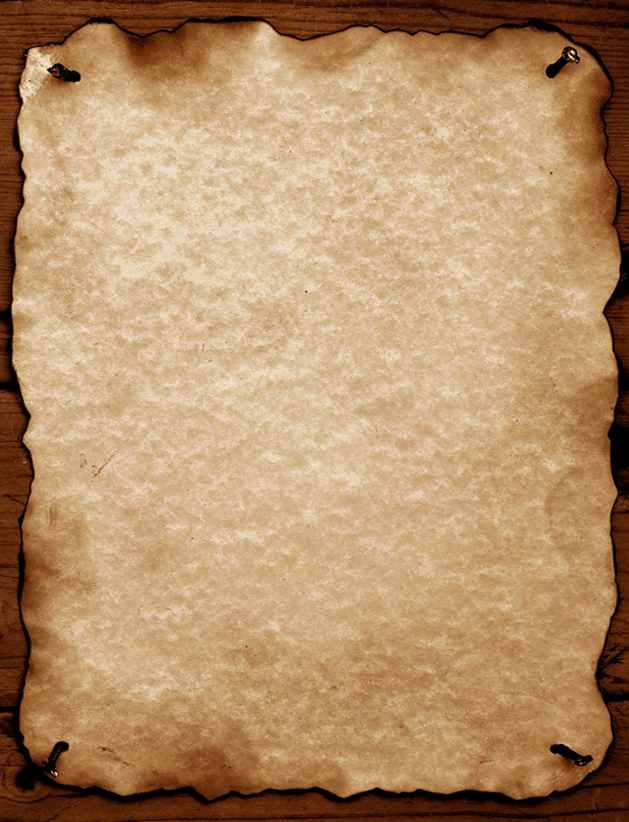 